SORTIE BEAUMONT sur Oise(Sous conditions de la COVID 19) Samedi 08 et Dimanche 09 MAI 20214 Plongées techniques pour GP/N4 (4 places)Dimanche 09 MAI 2021Plongée-loisir N1 (4 places)Plongée-loisir N2 (4 places)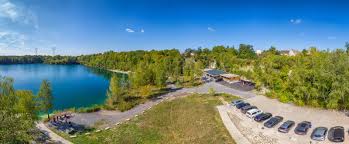 Adresse : 89 Rue Saint Roch 95 260 BEAUMONT sur OiseRéservation sur site commission technique avant le 05 avril 2021Pour tous renseignements, contacter Ludo 0626086878